DIA INTERNACIONAL DO SURF – 20 DE JUNHO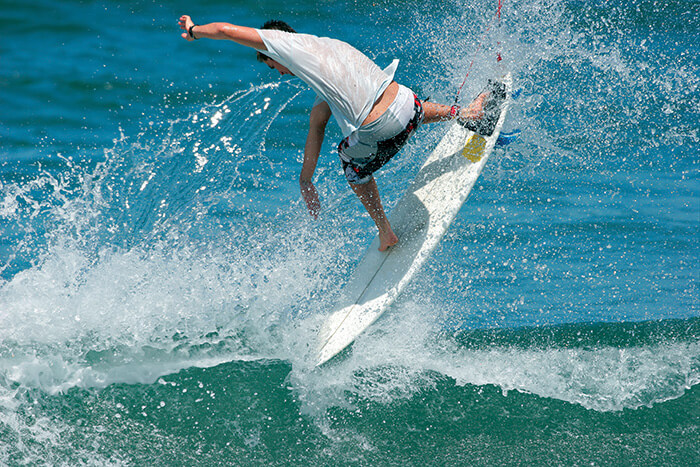 Caso você ainda não saiba existe sim um dia internacional do surf, 20 de junho é o dia oficial dos apaixonados por prancha. Mas porque essa data? Porque é quando se inicia o verão no hemisfério norte, os dias mais longo, sol, calor, tudo que os surfistas amam de paixão (e nós também).A ideia de comemorar o dia do surf surgiu em 2004 e foi lançada pela Surfing Mazgazine, tem o objetivo de promover a prática do surf e conscientizar sobre os recursos dos oceanos. Nesse dia são feitos campeonatos, eventos ligados ao surf, operações para limpar as praias e plantação de vegetação litorânea.No Brasil o dia não passa em branco é importante para a divulgação do esporte e um projeto de conscientização ambiental para que criemos o hábito da operação limpeza e plantação, já que nossas praias são tão sujas e temos tão pouca vegetação o que é muito importante principalmente para reprodução de vários animais.A conscientização é algo que já trabalham a muito tempo, mas no Brasil tudo é muito difícil de executar, a nossa educação é muito falha, porém se lutarmos todos juntos por isso as pessoas vão criar mais amor por tudo o que a natureza nos oferece e cuidar do nosso futuro.Vale lembrar que se for surfar, assistir ou ajudar use protetor e boné, ame sua pele!